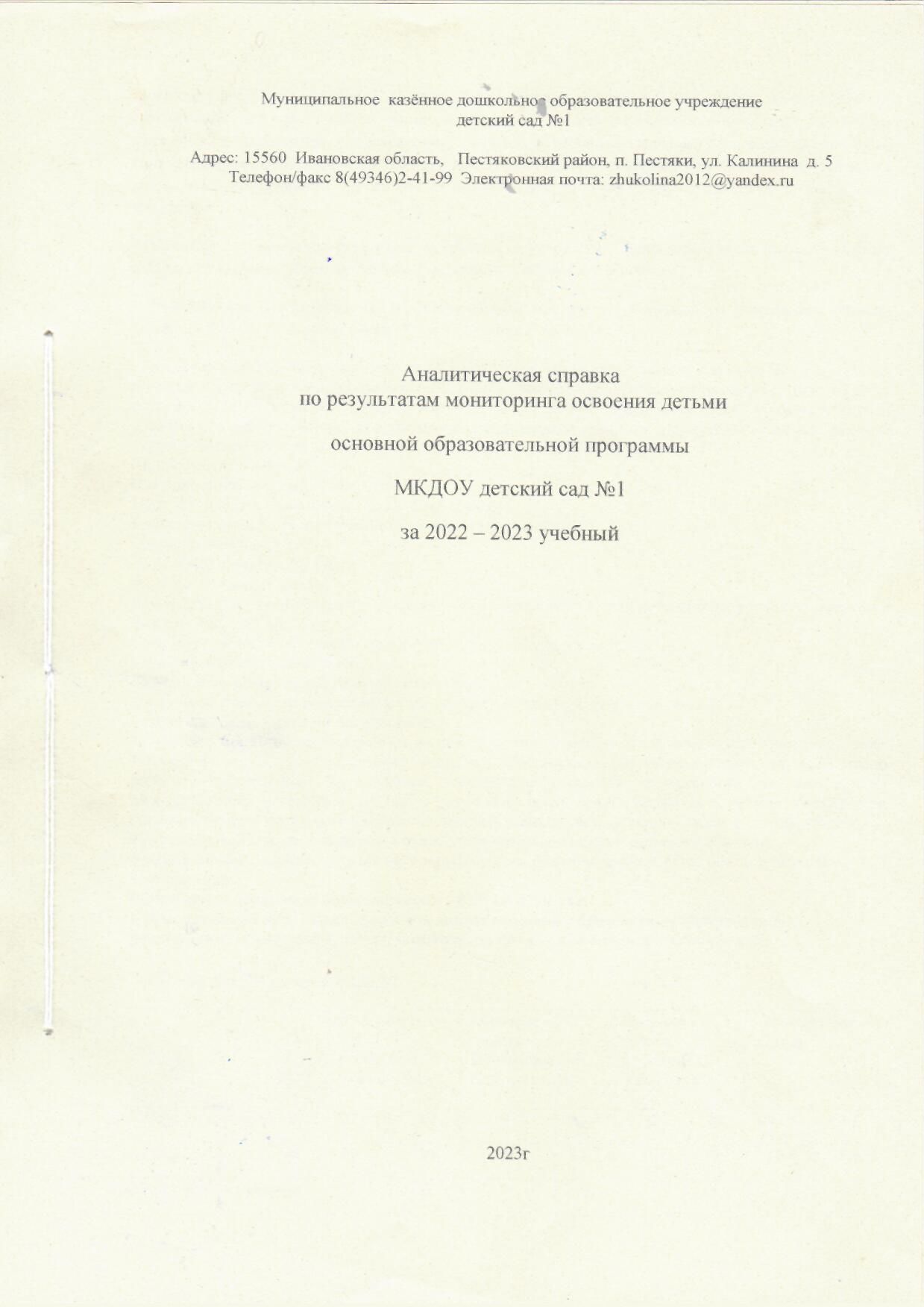      Педагогический мониторинг развития детей проводился в сентябре 2022 года, по пяти  образовательным областям, соответствующим ФГОС дошкольного образования: «Социально – коммуникативное развитие», «Познавательное развитие», «Речевое развитие», «Художественно- эстетическое развитие», «Физическое развитие».Обследовано 48  дошкольников.Группа раннего возраста «Ромашка» 13 детей;Средняя группа «Воробушки» -20  детей;Старшая группа «Пчелки» - 20  детейОбъектом диагностики являются физические, интеллектуальные и личностные качества воспитанников.Анализ мониторинга образовательного процесса позволяет выстроить следующий рейтинговый порядок усвоения образовательных областей:Группа раннего возраст «Ромашка»  по результатам мониторинга педагогического процессана начало 2022 -2023 учебного годаВоспитатели: Варегина О.В.; Харламова Л.В.Количество детей участвовавших в мониторинге: 8Девочек –3Мальчиков – 5Возраст детей в группе  варьируется от 1,5 до 3 лет.
Дата проведения: сентябрь   2022г.Цель: определение степени освоения детьми образовательной программы и влияния образовательного процесса, организованного в дошкольном учреждении, на развитие детей в 2022-2023 учебном году.Мониторинг педагогического процесса проводился по следующим областям:      Социально-коммуникативное      Познавательное развитие      Речевое развитие      Художественно-эстетическое развитие      Физическое развитиеОбъектом мониторинга являются физические, интеллектуальные и личностные качества детей группы раннего возрастаПредметом мониторингового исследования являются навыки и умения воспитанников.Субъект мониторинга – дети группы раннего возрастаРезультаты:- на высоком уровне  50%- на среднем уровне –42 %- на низком уровне – 8 %1. Образовательная область «Физическое развитие» (высокий - 37, 5  %; средний – 62,5 %, низкий – 0%). У большинства детей формируется  умение сохранять устойчивое положение тела, правильную осанку. Дети учатся  ходить и бегать, не наталкиваясь друг на друга, с согласованными, свободными движениями рук и ног.  Учатся ползать, лазать, разнообразно действовать с мячом (брать, держать, переносить, класть, бросать, катать).  Вместе с воспитателем дети играют в подвижные игры  с простым содержанием. Рекомендации: продолжить работу  в данном направлении, планировать НОД по физическому развитию, соблюдать двигательный режим, проводить закаливающие мероприятия.2.Образовательная область «Художественно - эстетическое развитие» (высокий – 50%; средний – 37,5 %; низкий- 12,5 0%).   Дети учатся рисовать пальчиком (тычки, точки).  Начинают рисовать фломастером, карандашом. Формируется понимание, что карандаш, фломастер оставляет след. Учатся карандаш держать правильно. Из пластилина или глины учатся катать шарик, колбаску, сплющивать шарик.Рекомендации: пополнить инструментарий  разнообразным художественным материалом. 3. Образовательная область «Речевое развитие» (высокий – 62,5 %;средний – 25 %;низкий- 12.5 %). По развитию связной речи, можно видеть положительную динамику в уровне развития. Проявляют стремление к постоянному общению с книгой, испытывают явное удовольствие при слушании литературных произведений. У детей значительно активизировался словарный запас и в обыденной жизни, речь стала яркой, эмоциональной.  Следует отметить, что у некоторых детей есть нарушения в речи.Рекомендации: приобщать детей к культуре чтения художественной литературы, поощрять детское словотворчество; обратить внимание на использование в речи полных, распространенных простых предложений Необходимо больше внимания уделять просветительской работе с родителями воспитанников по вопросам речевого развития.4.Образовательная область «Социально – коммуникативное развитие» (Высокий – 50 %; средний – 37,5 %; низкий- 12,5%) . Воспитанники овладевают  умениями и навыками играть рядом с другими детьми, подражать действиям сверстников, осуществлять перенос действий с объекта на объект, общаться с воспитателями.  У детей сформировалось положительное отношение к труду взрослых, появилось желание принимать участие в посильном труде, умении преодолевать небольшие трудности. Рекомендации:  Пополнять центр ролевых игр необходимыми для развития сюжета игрушками, атрибутами. 5. Образовательная область. «Познавательное развитие» (Высокий – 50 %; средний – 50 %; низкий- 0%) У детей формируются  элементарные  математические  представления.Дети учатся уже образовать группу из однородных предметов, различают один и много предметов, различают большие и маленькие предметы, называет их размер.Узнают, и называет некоторых домашних и диких животных, их детенышей.Различают некоторые овощи, фрукты (1-2 вида).     Рекомендации: Развивать у детей интерес к самостоятельному познанию (наблюдать, обследовать) Дать родителям рекомендации по формированию целостной картины мира. Регулярно проводить индивидуальную работу с детьми, которые недостаточно усваивают материал на занятиях.                                                                                                              Таблица 1                                                         Рис.1ВыводыСледует продолжать работу по освоению и реализации современных педагогических технологий, направленных на развитие детей.Вести целенаправленную работу по повышению качества освоения программного материала по образовательным областям «Речевое развитие», «Познавательное развитие».Осуществлять дифференцированный подход к детям с целью улучшения освоения программы.При планировании образовательной работы учитывать результаты мониторинга.Необходимо больше внимания уделять просветительской работе с родителями воспитанников.Средняя группа «Воробушки»по результатам мониторинга педагогического процессана начало 2022-2023учебного годаВоспитатели:  Шеперкина Л.В., Казакова С.Н. Количество детей участвовавших в мониторинге: 18Девочек –10Мальчиков – 8Возраст детей в группе  варьируется от 3 до 5 лет.
Дата проведения: сентябрь 2022 г.Цель: определение степени освоения детьми образовательной программы и влияния образовательного процесса, организованного в дошкольном учреждении, на развитие детей в 2022-2023 учебном году.Мониторинг педагогического процесса проводился по следующим областям:      Социально-коммуникативное      Познавательное развитие      Речевое развитие      Художественно-эстетическое развитие      Физическое развитиеОбъектом мониторинга являются физические, интеллектуальные и личностные качества детей группы раннего возрастаПредметом мониторингового исследования являются навыки и умения воспитанников.Субъект мониторинга – дети группы раннего возрастаРезультаты:- на высоком уровне –1,12%- на среднем уровне –  92,2%- на низком уровне – 6,66 %      1) Образовательная область: «Социально-коммуникативное развитие». Высокий уровень имеют 0% , это дети, которые могут принимать на себя роль, активно общаются со сверстниками во время игры. Правильно применяют игрушку во время игры, умеют организовывать самостоятельные игры. Средний уровень имеют 100%, это дети, которые умеют оформлять игру, используя разнообразные материалы (атрибуты, подручный материал). Часто являются организаторами игры, способны принять игровую проблемную ситуацию, изменить собственное ролевое поведение проявляют уважительное отношение к сверстникам и взрослым. Но в дидактических играх не могут оценить свои возможности, не умеют оформлять свою игру, не всегда соблюдают правила игры. Рекомендации: продолжать работу с детьми через использование дидактических игр по проблеме; заинтересовывать детей через игровые ситуации, чтением книг с проблемными ситуациями. Чаще использовать в работе с детьми дидактические игры. Необходимо уделять внимание обогащению сюжета игр, закреплению умения вести ролевые диалоги, принимать игровые задачи, общаться с взрослыми и сверстниками.2)Образовательная область: «Речевое развитие».Высокий уровень в данной области  выявлен у 5,6%. Дети со средним уровнем (61,1%) владеют некоторыми умениями и навыками в данной области, проявляют интерес к речевому развитию, а именно; рассматривают иллюстрации детских книг, проявляют интерес к ним, с помощью взрослого повторяют образцы описания игрушек, пересказывают небольшие литературные произведения. Низкий уровень у 38,9%.  Рекомендации: Необходимо продолжать уделять серьёзное внимание развитию речи и коммуникативным навыкам детей через индивидуальную работу, организованную деятельность. Учить детей внимательно слушать литературные произведения, употреблять в речи существительные с обобщающим значением (овощи, фрукты, животные и т.д.), расширять знания о жанрах литературы, заучивать стихи, пословицы, поговорки.3) Образовательная область: «Художественно- эстетическое развитие (изобразительная деятельность)».     Высокий уровень в данной области выявлен 0%. Дети со средним уровнем (100%) умеют создавать образы разных предметов и игрушек, объединяя их в коллективную композицию; аккуратно наклеивают изображения предметов, состоящих из нескольких частей, закрашивать изображение не выходя за контур. А дети с низким уровнем (0%) совершенно не владеют навыками декоративно-прикладного искусства; а именно, не умеют выделять средства дымковской и филимоновской игрушки, украшать силуэты игрушек элементами дымковской и филимоновской росписи, составлять узоры из растительных форм и геометрических фигур, правильно держать ножницы и пользоваться ими.      Рекомендации:  продолжать знакомить детей с видами изобразительного искусства, чаще использовать разные материалы и способы создания изображения, особое внимание уделить декоративно-прикладному искусству(элементы дымковской, филимоновской росписи). Учить правильно пользоваться ножницами, резать ими по прямой, по диагонали, вырезать круг из квадрата, плавно срезать и закруглять углы. Необходимо также продолжать вести индивидуальную работу с детьми.4)Образовательная область: «Познавательное развитие».      Дети, с высоким уровнем (0%) самостоятельно справляются с заданием, правильно отвечают на вопросы, без подсказки взрослого. Со средним уровнем (100%), дети знают основные признаки живого, устанавливают связи между состоянием живых существ и средой обитания, правильно называют домашних животных и то какую пользу они приносят человеку. Умеют считать до 5, отвечать на вопрос «Сколько всего?», различают и называют круг, квадрат, треугольник( знают их характерные отличия). Называет разные предметы, которые окружают их. Знают о том, что нужно бережно относиться к природе но выполняют не все. Также дети знают название родного села, но не могут сказать название страны, столицы.  Рекомендации: проводить с детьми индивидуальную работу, используя дидактические игры. Необходимо уделить внимание формированию целостной картины мира, сенсорных эталонов и элементарных математических представлений, развитию конструктивных навыков, а так же использовать в работе деятельность экспериментирования, которая способствует формированию у детей познавательного интереса, развивает наблюдательность, мыслительную деятельность. В деятельности экспериментирования ребенок выступает как своеобразный исследователь, самостоятельно воздействующий различными способами на окружающие его предметы и явления с целью более полного их познания и освоения.5)Образовательная область: «Физическое развитие (культурно-гигиенические навыки)».      В данной образовательной области высокий уровень составляет – 0%, дети самостоятельно, без помощи взрослого соблюдают элементарные правила гигиены, правила приема пищи. Средний уровень составляет 100%, это дети, которые редко обращаются к взрослым за помощью при заболевании или травме. Также стараются соблюдать правила приема пищи, но иногда нуждаются в помощи взрослого.    Рекомендации: чаще проводить индивидуальную работу, учить детей не бояться обращаться к воспитателю за помощью при заболевании, травме или по другому вопросу.Таблица 2                    Рис.2Старшая  группа «Пчелки»по результатам мониторинга педагогического процессана конец  2022 -2023 учебного годаВоспитатели: СтрадинаЕ. Н.;  Казакова Е.Н.Количество детей участвовавших в мониторинге: 21Девочек –8 Мальчиков – 13Возраст детей в группе  варьируется от 5 до 7 лет.
Дата проведения: сентябрь  2022 г.Цель: определение степени освоения детьми образовательной программы и влияния образовательного процесса, организованного в дошкольном учреждении, на развитие детей в 2022-2023 учебном году.Мониторинг педагогического процесса проводился по следующим областям:      Социально-коммуникативное      Познавательное развитие      Речевое развитие      Художественно-эстетическое развитие      Физическое развитиеОбъектом мониторинга являются физические, интеллектуальные и личностные качества детей группы старшего  возрастаПредметом мониторингового исследования являются навыки и умения воспитанников.Субъект мониторинга – дети группы старше – подготовительного   возрастаРезультаты:- на высоком уровне –62% %- на среднем уровне –  32,6%- на низком уровне – 5,3 % Физическое развитиеПо итогам диагностики качества образования в области физическое развитие на начало учебного года выявлены следующие результаты:Высокий уровень: 0%Средний уровень: 85,7%Низкий уровень: 14,3 %     Результаты большинства детей в пределах возрастной нормы развития, отмечается положительная динамика. Дети данной возрастной группы на конец  учебного года овладели простейшими навыками поведения во время еды, замечают и устраняют непорядок в одежде, достаточно быстро и правильно умываются, насухо вытираются, пользуясь индивидуальным полотенцем, правильно пользуются носовым платком и расческой, следят за своим внешним видом. Умеют аккуратно пользоваться столовыми приборами, обращаться с просьбой, благодарить. Расширились представления детей о подвижных играх с правилами, умеют ходить и бегать, сохраняя равновесие в разных направлениях по указанию взрослого, научились лазать по гимнастической стенке произвольным способом, умеют прыгать в длину с места. Расширились знания об элементарных нормах и правилах здорового образа жизни.Рекомендации: продолжить работу по обучению детей строевым упражнениям (строится в шеренгу по заданию педагога), определять левую и правую руку. Проводить подвижные и малоподвижные игры на ориентировку в пространстве, определения своего место положения в пространстве. Познавательное развитиеПо итогам проведения обследования в старшей группе выявлены следующие результаты:Начало года:Высокий уровень: 9,5%Средний уровень: 62%Низкий уровень: 28,5%Вывод: по данным результатам можно сделать вывод, что  больше  половины детей группы усвоила программный материал без определенных трудностей. Результаты отражают состояние возрастной нормы развития воспитанников, отмечается положительная динамика. Дети проявляют активный интерес к рассматриванию картинок, иллюстраций из детских книг; проявляют интерес к окружающему миру, обследованию незнакомых предметов, их свойств; знают названия окружающих предметов и игрушек; умеют группировать предметы по цвету, размеру и форме. Выявляют  количественное  соотношения двух групп предметов,  различают  виды растений и животных, их детенышей.Рекомендации: Продолжать работу по формированию целостной картины мира, взаимодействовать с семьей по реализации образовательной программы дошкольного образования. Организация индивидуальной образовательной деятельности с детьми, имеющими затруднения в освоении программного материала по данной образовательной области.2.3. Речевое развитиеПо результатам обследования детей старшей группы в образовательной области «Речевое развитие», можно увидеть следующие результаты:На начало учебного  года:Высокий уровень: 14,3%Средний уровень: 57,1%Низкий уровень: 28,5%Вывод: по итогам сравнительного анализа показателей начала учебного года, можно сделать следующие выводы. В целом, результаты большинства детей в пределах возрастной нормы развития, отмечается положительная динамика. Дети с удовольствием рассматривают сюжетные картинки и кратко рассказывают об увиденном; отвечают на разнообразные вопросы взрослого, касающиеся ближайшего окружения, используя в речи практически все части речи, простые нераспространенные предложения. Выявлены затруднения у детей в поддержании беседы, в речи отмечаются грамматические ошибки, речь невнятная.Рекомендации: На следующий учебный год  с детьми, имеющими уровень ниже среднего планируется следующая работа: индивидуальные занятия по речевым заданиям, дидактические игры, чтение художественной литературы, индивидуальные беседы, заучивание стихов коллективно и индивидуально; проводить беседы и консультации родителями по данному разделу.2.4 Социально – коммуникативное развитиеПо итогам проведения обследования в старшей в образовательной области «Социально – коммуникативное развитие», выявлены следующие результаты:На начало  учебного  года:Высокий уровень: 19%Средний уровень: 62%Низкий уровень: 19%Вывод: по данным мониторинга видно, что программный материал образовательной области усвоен детьми на высоком  уровне. К концу  учебного года дети стали проявляют интерес к общению со сверстниками, называют их по именам; в дидактических играх принимают игровые правила и действуют в соответствии с ними; охотно вступают в ролевой диалог с воспитателем и сверстниками, меняют интонацию голоса в зависимости от роли; проявляют интерес к игровому общению со сверстниками.Рекомендации: Больше уделять внимания обогащению сюжетных игр, умению вести ролевые диалоги, принимать игровые задачи, общаться со взрослыми и сверстниками. Наладить взаимодействие с семьей по реализации общеобразовательной программы ОУ.2.5. Художественно – эстетическое развитиеПо итогам проведения обследования в старшей  группе общеразвивающей направленности детей 6- 7  года  жизни, выявлены следующие результаты:На начало  учебного  года:Высокий уровень: 18.3 %Средний уровень: 60.8%Низкий уровень: 20.9%Вывод: Результаты освоения программного материала по образовательной области «Художественно – эстетическое развитие» большей части детей группы в пределах возрастной нормы.Рисование: дети могут правильно держать карандаш и кисть, создавать простейшие изображения красками, различают основные цвета. Способны изобразить круг, предметы, состоящие из прямых и наклонных линий.Лепка: дошкольники 6 года  жизни умеют отделять от большого куска небольшие кусочки пластилина, умеют раскатывать комочки круговыми движениями рук, могут создавать предметы, состоящие из 2-3 частей, соединяя их путем прижимания друг к другу.Аппликация: умеют предварительно выкладывать на листе изображения и приклеивать их. Аккуратно пользуются клеем.Музыка: с интересом слушают музыкальные произведения до конца, проявляют интерес к песням, стремятся двигаться под музыку, эмоционально откликаются на различные произведения культуры и искусства.Рекомендации: продолжать совершенствовать технику рисования, лепки, аппликации, развивать творческие способности воспитанников. В течение дня предлагать дидактические игры, альбомы для раскрашивания, проводить упражнения на развитие мелкой моторики и пальчиковую гимнастику. В уголках для творчества предоставить возможность для самостоятельной творческой активности детей. Иметь необходимое оборудование для работы с пластилином, природным материалом, бумагой, красками, следить за их обновлением. Принимать участие в конкурсах и выставках. Продолжать взаимодействие с семьей и организовывать конкурсы совместного детско родительского творчества.                                                                                                                   Таблица 3   Рис.3Итоговая таблица:Выводы:       Итоговые на начало  учебного года результаты мониторинга свидетельствуют о достаточном уровне освоения образовательной программы.    Полученные результаты говорят о стабильности в усвоении программы ДОУ детьми по всем разделам.    На начало года проводится работа, направленная на повышение качества усвоения программы детьми: применение проектного метода в рамках комплексно-тематического планирования образовательного процесса, с использованием ИКТ, включение родителей (законных представителей) в образовательный процесс ДОО, меры, направленные на улучшение посещаемости (укрепление здоровья детей, закаливающие мероприятия и т.д.), совершенствование профессионализма через самообразование: участие в вебинарах, дистанционных конкурсах для педагогов, посещение консультаций, мастер – классов, семинаров-практикумов.   Очевиден положительный результат проделанной работы: различия в высоком, среднем и низком уровне не значительны, знания детей прочные, они способны применять их в повседневной деятельности.    Планируемая работа по совершенствованию и корректированию образовательной работы с детьми на  учебный год:- следует продолжать работу по освоению и реализации современных педагогических технологий, направленных на развитие детей.- необходимо больше внимания уделять просветительской работе с родителями воспитанников.- самообразование педагогов.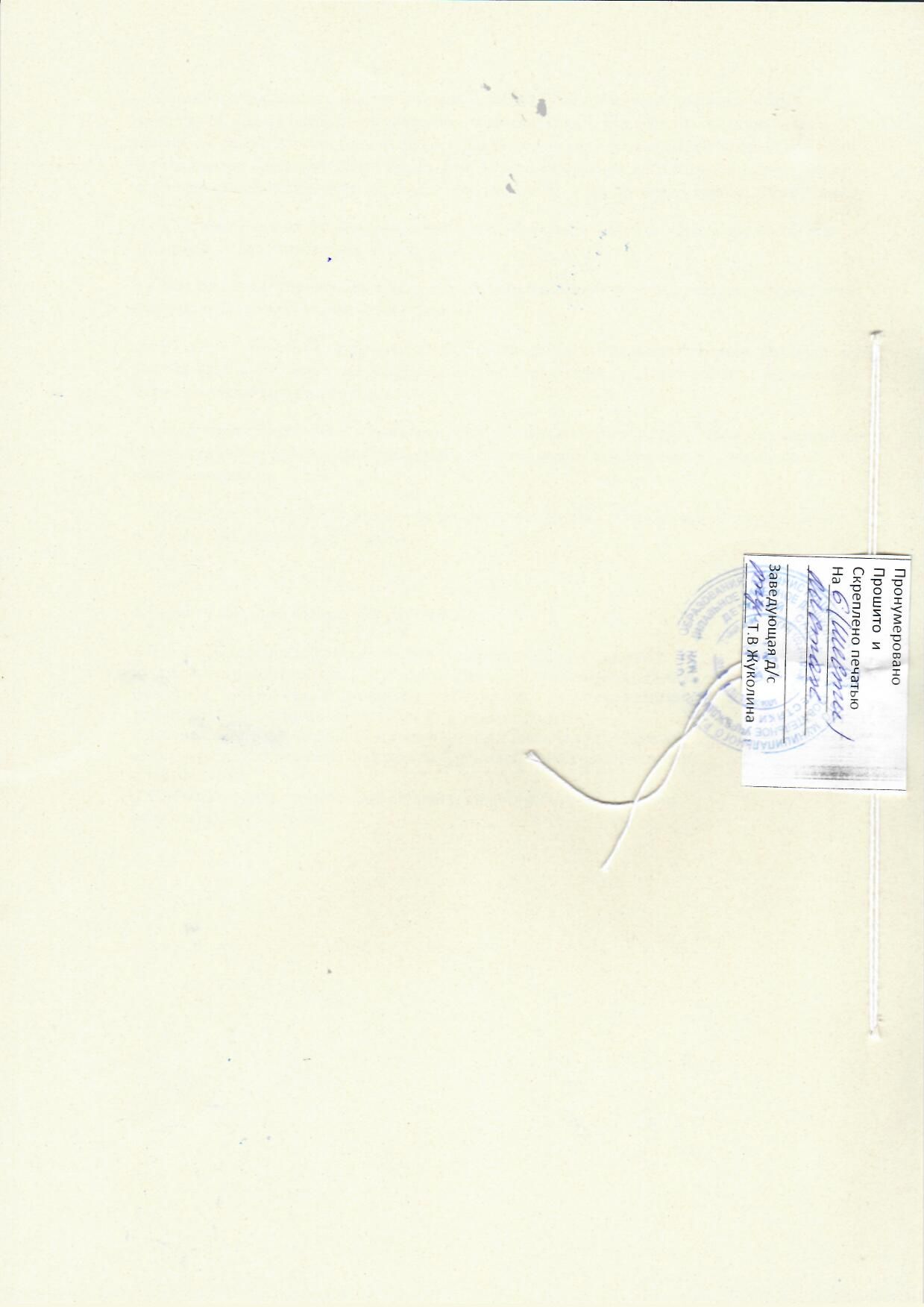 Образовательная областьРазвитаСреднее развитиеНе развитаФизическое развитие37,5%60 %12,5%Социально – коммуникативное развитие50%37,5%12,5%Художественно – эстетическое развитие50%37,5%12,5%Познавательное развитие50%50%-Речевое развитие62.5%25%12,5%Образовательная областьРазвитаСреднее развитиеНе развитаФизическое развитие-100%-Социально – коммуникативное развитие-100%-Художественно – эстетическое развитие-100%-Познавательное развитие-100%-Речевое развитие5,6%61,1%33,3Образовательная областьРазвитаСреднее развитиеНе развитаФизическое развитие085.7%14.3%Социально – коммуникативное развитие19%62%19%Художественно – эстетическое развитие28.5%57.514.4%Познавательное развитие9.5%62%28.5%Речевое развитие14.3%37.1%28.5%Образовательная областьРазвитаСреднее развитиеНе развитаФизическое развитие3/6,25%41/85,4%1/8,3Социально – коммуникативное развитие8/ 16,6%37/ 77%4/ 8,3%Художественно – эстетическое развитие9/ 19%33/69%5/12%Познавательное развитие6/13%35/73%7/14%Речевое развитие9/19%24/50%14/31%